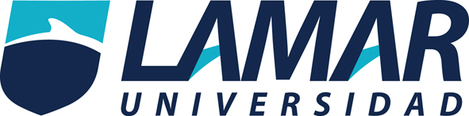 Rodrigo Barajas Navarro3-AAnálisis y argumento.Actividad 1Carlos Slim y Carlos Salinas de Gortari¿Cuáles afirmaciones encontradas pudiste identificar?En Carlos Slim Que a pesar de que haya sido pobre consiguió ser un empresario gracias al ahorro Con salinas que siendo inteligente puedes robar a todo un país pero siendo buen gobernante ¿con base en que información construyen esas opiniones?En Carlos Slim Con la historia que cuenta Con salinas de cómo la gente cuenta su historia ¿por qué deben ser consideradas relevantes las opiniones de estos dos funcionarios?En Carlos Slim Porque es como un ejemplo a seguir Con salinas porque es como planeo todo para conseguir lo que tiene ¿Cuál de las opiniones consideras más fundamentada y por qué?De cómo consiguió su dinero Carlos Slim 